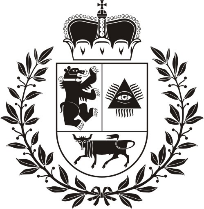 Šiaulių miesto savivaldybės tarybaSPRENDIMASdėl Šiaulių miesto savivaldybės tarybOS 2016 M. SPALIO 6 D. SPRENDIMO NR. T-356 „DĖL VAIKŲ REGISTRAVIMO IR PRIĖMIMO Į ŠIAULIŲ MIESTO SAVIVALDYBĖS ŠVIETIMO ĮSTAIGAS, VYKDANČIAS IKIMOKYKLINIO IR (AR) PRIEŠMOKYKLINIO UGDYMO PROGRAMAS, TVARKOS APRAŠO patvirtinimo“ PAKEITIMO2018 m. lapkričio 8 d. Nr. T-383ŠiauliaiVadovaudamasi Lietuvos Respublikos vietos savivaldos įstatymo 18 straipsnio 1 dalimi, Lietuvos Respublikos švietimo įstatymo 29 straipsnio 4 ir 6 dalimis, Lietuvos higienos norma HN 75:2016 „Ikimokyklinio ir priešmokyklinio ugdymo programų vykdymo bendrieji sveikatos saugos reikalavimai“, patvirtinta Lietuvos Respublikos sveikatos apsaugos ministro  2016 m. sausio 26 d. įsakymu Nr. V-93 „Dėl Lietuvos higienos normos HN 75:2016 „Ikimokyklinio ir priešmokyklinio ugdymo programų vykdymo bendrieji sveikatos saugos reikalavimai“ patvirtinimo“, Privalomo ikimokyklinio ir priešmokyklinio ugdymo nustatymo ir skyrimo tvarkos aprašo, patvirtinto Lietuvos Respublikos švietimo ir mokslo ministro ir Lietuvos Respublikos socialinės apsaugos ir darbo ministro 2012 m. balandžio 26 d. įsakymais Nr. V-735/A1-208 „Dėl Privalomo ikimokyklinio ir priešmokyklinio ugdymo nustatymo ir skyrimo tvarkos aprašo patvirtinimo“, 4 punktu ir Priešmokyklinio ugdymo tvarkos aprašu, patvirtintu Lietuvos Respublikos švietimo ir mokslo ministro 2013 m. lapkričio 21 d. įsakymu Nr. V-1106 „Dėl Priešmokyklinio ugdymo tvarkos aprašo patvirtinimo“,  Šiaulių miesto  savivaldybės taryba n u s p r e n d ž i a:Pakeisti ir papildyti Vaikų registravimo ir priėmimo į Šiaulių miesto savivaldybės švietimo įstaigas, vykdančias ikimokyklinio ir (ar) priešmokyklinio ugdymo programas, tvarkos aprašą, patvirtintą Šiaulių miesto savivaldybės tarybos 2016 m. spalio 6 d. sprendimu Nr. T-356 „Dėl Vaikų registravimo ir priėmimo į Šiaulių miesto savivaldybės švietimo įstaigas, vykdančias ikimokyklinio ir (ar) priešmokyklinio ugdymo programas, tvarkos aprašo patvirtinimo“:1. Pakeisti 2.3 papunktį ir jį išdėstyti taip:„2.3. švietimo įstaigos specialiosios paskirties ugdymo grupė – grupė, kurioje ugdomi vaikai, turintys specialiųjų ugdymosi poreikių arba sveikatos sutrikimų, pagal bendrąją arba pritaikytą ikimokyklinio ir (ar) priešmokyklinio ugdymo programą;“.2. Pakeisti 11 punktą ir jį išdėstyti taip: „11. Vaiko, užregistruoto į eilę pasirinktos švietimo įstaigos Duomenų bazėje, tėvai (globėjai) pakartotinai iki einamųjų metų kovo 1 d. elektroniniu ar kitokiu būdu patvirtina pageidavimą lankyti švietimo įstaigą, tik kai nuo einamųjų metų rugsėjo 1 d. nori ją pradėti lankyti.“3. Pakeisti 14.3 papunktį ir jį išdėstyti taip: „14.3. švietimo įstaigoje, išskyrus specialiosios paskirties įstaigą, skirtingo amžiaus vaikų grupė formuojama tik ikimokyklinio ugdymo programai įgyvendinti ir tik tuo atveju, kai nėra galimybės suformuoti grupę  iš to paties amžiaus vaikų;“.4. Pakeisti 19.1  papunktį ir jį išdėstyti taip:„19.1. vaikai, kurie lankė specialiosios paskirties švietimo įstaigą;“.5. Pakeisti 19.3 papunktį ir jį išdėstyti taip:„19.3. vaikai Savivaldybės administracijos Socialinių paslaugų ir (ar) Švietimo skyriaus teikimu;“.6. Papildyti 19.4 papunkčiu ir jį išdėstyti taip: „19.4. vaikai, kuriems teisės aktų nustatyta tvarka skirtas privalomas ikimokyklinis ugdymas.“  7. Pakeisti 23.3 papunktį ir jį išdėstyti taip:„23.3. sveikatos apsaugos ministro patvirtintas vaiko sveikatos pažymėjimas (forma Nr. 027-1/a);“. 8. Pakeisti 23.5 papunktį ir jį išdėstyti taip:„23.5. asmens sveikatos priežiūros specialisto išduotas medicinos dokumentų išrašas / siuntimas (forma Nr. 027/a) priimant vaiką tik į sanatorinį lopšelį-darželį „Pušelė“;“.Savivaldybės meras					   Artūras Visockas